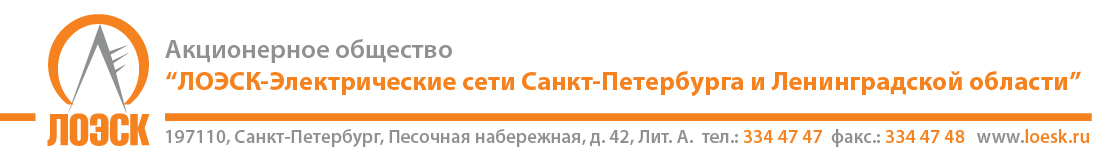 Акционерное общество «ЛОЭСК – Электрические сети Санкт-Петербурга и Ленинградской области» (АО «ЛОЭСК») настоящим извещением приглашает к участию в открытом запросе предложенийна право заключения договора на оказание юридических услуг.Заказчик вправе отменить настоящий запрос предложений до наступления даты и времени окончания срока подачи заявок на участие в запросе предложений. По истечении указанного срока и до заключения договора Заказчик вправе отменить настоящую закупку только в случае возникновения обстоятельств непреодолимой силы в соответствии с гражданским законодательством РФ.УТВЕРЖДЕНОРешением Председателя ЦЗК АО «ЛОЭСК»№ 129 от 28.08.2020 г.________________ Н.Н. МагдеевКарточка запроса предложений на оказание юридических услуг.Настоящая карточка запроса предложений является неотъемлемой частью извещения о запросе предложений на оказание юридических услуг.Таблица 1. Состав закупкиФорма №2Предложение Претендента по предмету запроса предложений на оказание юридических услуг_____________________________________________________________________________________________(наименование Претендента)Примечание: в данной форме Претендент указывает цену с учетом НДС либо указывает, что НДС не облагается с указанием соответствующей статьи Налогового кодекса Российской Федерации. Предложение Претендента не может превышать начальных (максимальных) цен, указанных в Таблице 1 «Состав закупки»Способ закупки:Открытый запрос предложений Дата начала срока подачи заявок:01.09.2020 г.Предмет запроса предложений:Предметом открытого запроса предложений является право на заключение договора на оказание юридических услуг.Место оказания услуг:Услуги по ведению судебных дел преимущественно оказываются в арбитражных судах и судах общей юрисдикции, распложенных на территории города Санкт-Петербурга. При необходимости по соглашению Сторон Исполнитель должен оказывать услуги по ведению судебных дел за пределами города Санкт-Петербурга.Начальная (максимальная) цена договора по лоту:Начальная (максимальная) цена лота указана в п. 3.2 карточки запроса предложенийМестонахождение Заказчика:187342, Ленинградская область, г. Кировск, ул. Ладожская, д.3А.Почтовый адрес Заказчика:197110, г. Санкт-Петербург, Песочная наб., д. 42, лит. «А». Тел./факс: (812) 334-47-47/ 334-47-48. Контактное лицо:________________________________. E-mail: _____________@loesk.ruДокументация о запросе предложений:Документация об открытом запросе предложений в полном объеме доступна для ознакомления на официальном сайте Единой информационной системы в сфере закупок www.zakupki.gov.ru и на сайте АО «ЛОЭСК» www.loesk.ru начиная с «01» сентября 2020 года.Порядок предоставления закупочной документации:По запросу любого Претендента, оформленному и представленному в порядке, установленном в извещении, документации о проведении запроса предложений, Заказчик в течение 2 (двух) рабочих дней предоставляет Претенденту, от которого получен запрос, документацию о запросе предложений на бумажном носителе. При этом документация о запросе предложений на бумажном носителе выдается после внесения Претендентом платы за предоставление документации, если такая плата установлена, и указание об этом содержится в извещении о проведении запроса предложений. Запрос должен содержать наименование Претендента, контактное лицо, телефон и электронный адрес для связи.Место и срок подачи заявок на участие в запросе предложений:Заявки могут быть представлены Заказчику по адресу: 197110, г. Санкт-Петербург, Песочная набережная, 42 «А», администратору на ресепшн (пн.-чт.: с 8.30 до 17.30; пт.: с 8.30 до 16.15; сб., вс.-выходной).Не позднее: 11.09.2020 г. 09:00 (МСК)Место проведения запроса предложений:197110, г. Санкт-Петербург, Песочная наб., д. 42, лит. «А», служба закупок (каб.309).Дата и время публичного вскрытия конвертов с заявками:11.09.2020 г. 09:00 (МСК)Срок рассмотрения заявок и подведения итогов запроса предложений:15.09.2020 г.Порядок подачи заявок и подведения итогов закупки:Порядок подачи заявок и подведения итогов закупочной процедуры установлены документацией о запросе предложений на оказание юридических услуг.Дата и время публичного вскрытия конвертов с заявками:Дата и время публичного вскрытия конвертов с заявками:Дата и время публичного вскрытия конвертов с заявками:11.09.2020 г. 09:00 (МСК)Дата и время окончания срока подачи заявок:Дата и время окончания срока подачи заявок:Дата и время окончания срока подачи заявок:11.09.2020 г. 09:00 (МСК)Срок рассмотрения заявок и подведения итогов не позднее:Срок рассмотрения заявок и подведения итогов не позднее:Срок рассмотрения заявок и подведения итогов не позднее:15.09.2020 г.Описание услугОписание услугОписание услугОписание услуг1.1. Наименование услуг:1.1. Наименование услуг:1.1. Наименование услуг:Оказание юридических услуг.1.2. Место оказания услуг:1.2. Место оказания услуг:1.2. Место оказания услуг:Услуги по ведению судебных дел преимущественно оказываются в арбитражных судах и судах общей юрисдикции, распложенных на территории Санкт-Петербурга. При необходимости по соглашению Сторон Исполнитель должен оказывать услуги по ведению судебных дел за пределами города Санкт-Петербурга на территории РФ.1.3. Особенности запроса предложений1.3. Особенности запроса предложений1.3. Особенности запроса предложенийЗаказчик вправе отменить настоящий запрос предложений до наступления даты и времени окончания срока подачи заявок на участие в запросе предложений. По истечении срока отмены конкурентной закупки, указанного в настоящем пункте, и до заключения договора Заказчик вправе отменить определение поставщика (исполнителя, подрядчика) только в случае возникновения обстоятельств непреодолимой силы в соответствии с гражданским законодательством РФ.Победитель запроса предложений вправе предложить Заказчику заключить Договор на условиях, улучшающих его исполнение для Заказчика по сравнению с условиями, указанными Победителем в составе заявки, в том числе по более низкой цене.  Заказчик вправе отказаться от такого предложения, в таком случае Договор заключается на условиях, указанных в заявке Победителя.Дополнительные обязательные квалификационные требования к претендентам (п.2.2.2 Документации)Дополнительные обязательные квалификационные требования к претендентам (п.2.2.2 Документации)Дополнительные обязательные квалификационные требования к претендентам (п.2.2.2 Документации)Дополнительные обязательные квалификационные требования к претендентам (п.2.2.2 Документации)2.1. Дополнительные обязательные требования к претендентам:2.1. Дополнительные обязательные требования к претендентам:2.1. Дополнительные обязательные требования к претендентам:Не установленыОбязательные условия исполнения ДоговораОбязательные условия исполнения ДоговораОбязательные условия исполнения ДоговораОбязательные условия исполнения Договора3.1. Объем оказываемых услуг:3.1. Объем оказываемых услуг:3.1. Объем оказываемых услуг:Оказание услуг согласно проекту договора (Приложение № 5 к документации).3.2. Начальная (максимальная) цена:3.2. Начальная (максимальная) цена:3.2. Начальная (максимальная) цена:18 000 000 (восемнадцать миллионов) руб., без учета НДС, кроме того НДС по ставке 20 % - 3 600 000 (три миллиона шестьсот тысяч) руб.3.3. Сроки предоставления услуг:3.3. Сроки предоставления услуг:3.3. Сроки предоставления услуг:Срок оказания услуг по настоящему договору определяется Сторонами 8 месяцев с даты заключения договора, в указанный срок оказания услуг Заказчик выдает поручения Исполнителю.Судебные дела, инициированные Исполнителем на основании поручений, полученных в течение указанного выше срока оказания услуги по договору, ведутся Исполнителем до полного исполнения судебного решения, в том числе за пределами срока, установленного в первом абзаце настоящего пункта, если иное не предусмотрено пунктами 1.5 и 3.2.7 проекта договора.3.4. Условия оплаты:3.4. Условия оплаты:3.4. Условия оплаты:Условия оплаты установлены разделом № 3 проекта договора (Приложение № 5 к документации). Критерии и порядок оценки заявок на участи е в запросе предложений Критерии и порядок оценки заявок на участи е в запросе предложений Критерии и порядок оценки заявок на участи е в запросе предложений Критерии и порядок оценки заявок на участи е в запросе предложений4.1.Критерии и порядок оценки заявок на участие в запросе предложений установлены п. 19.2 документации о запросе предложенийКритерии и порядок оценки заявок на участие в запросе предложений установлены п. 19.2 документации о запросе предложенийКритерии и порядок оценки заявок на участие в запросе предложений установлены п. 19.2 документации о запросе предложений5. Дополнительные требования к прилагаемой документации (при наличии)5. Дополнительные требования к прилагаемой документации (при наличии)5. Дополнительные требования к прилагаемой документации (при наличии)5. Дополнительные требования к прилагаемой документации (при наличии)5.1. В составе заявки Претендент также предоставляет: 5.1. В составе заявки Претендент также предоставляет: 5.1.1. Проект договора.Один подписанный экземпляр проекта договора.5.1.1. Проект договора.Один подписанный экземпляр проекта договора.5.1. В составе заявки Претендент также предоставляет: 5.1. В составе заявки Претендент также предоставляет: 5.1.2. В случае если от имени Претендента действует иное лицо допускается предоставление Претендентом в составе заявки копии доверенности на осуществление действий от имени Претендента, заверенную печатью Претендента и подписанную руководителем Претендента.5.1.2. В случае если от имени Претендента действует иное лицо допускается предоставление Претендентом в составе заявки копии доверенности на осуществление действий от имени Претендента, заверенную печатью Претендента и подписанную руководителем Претендента.6. Срок заключения Договоров6. Срок заключения Договоров6. Срок заключения Договоров6. Срок заключения Договоров6.1. Срок направления проекта договора победителю:6.1. Срок направления проекта договора победителю:6.1. Срок направления проекта договора победителю:В течение 15 календарных дней с даты публикации итогового протокола, содержащего итоги запроса предложений.6.2. Срок подписания проекта договора победителем:6.2. Срок подписания проекта договора победителем:6.2. Срок подписания проекта договора победителем:5 календарных дней с даты получения проекта договора.Общий срок заключения договора не более 20 календарных дней, но не ранее чем через 10 календарных дней с даты публикации итогового протокола, содержащего результаты закупочной процедуры.Общий срок заключения договора не более 20 календарных дней, но не ранее чем через 10 календарных дней с даты публикации итогового протокола, содержащего результаты закупочной процедуры.Общий срок заключения договора не более 20 календарных дней, но не ранее чем через 10 календарных дней с даты публикации итогового протокола, содержащего результаты закупочной процедуры.Общий срок заключения договора не более 20 календарных дней, но не ранее чем через 10 календарных дней с даты публикации итогового протокола, содержащего результаты закупочной процедуры.7. Иные сведения, определенные Положением о закупке АО «ЛОЭСК»7. Иные сведения, определенные Положением о закупке АО «ЛОЭСК»7. Иные сведения, определенные Положением о закупке АО «ЛОЭСК»7. Иные сведения, определенные Положением о закупке АО «ЛОЭСК»7.1. Иные сведения, определенные Положением о закупке и более подробные условия проведения запроса предложений, содержатся в прилагаемой документации о закупке.7.1. Иные сведения, определенные Положением о закупке и более подробные условия проведения запроса предложений, содержатся в прилагаемой документации о закупке.7.1. Иные сведения, определенные Положением о закупке и более подробные условия проведения запроса предложений, содержатся в прилагаемой документации о закупке.7.1. Иные сведения, определенные Положением о закупке и более подробные условия проведения запроса предложений, содержатся в прилагаемой документации о закупке.№ лотаНаименование лотаНачальная (максимальная) цена лота, руб. с НДС1231Оказание юридических услуг18 000 000 (восемнадцать миллионов) руб., без НДС, кроме того НДС по ставке 20 % - 3 600 000 (три миллиона шестьсот тысяч) руб., что всего составляет 21 600 000 (Двадцать один миллион шестьсот тысяч) руб.1Сведения о начальной (максимальной) цене договора18 000 000 (восемнадцать миллионов) руб., без учета НДС, кроме того НДС по ставке 20 % - 3 600 000 (три миллиона шестьсот тысяч) руб., что всего составляет 21 600 000 (Двадцать один миллион шестьсот тысяч) руб.1.1Сведения о начальном (максимальном) проценте:- при взыскании с ответчика штрафных санкций, начисленных по любым основаниям (здесь и далее по тексту договора под штрафными санкциями понимаются в том числе, но не ограничиваясь, взысканные в пользу Заказчика пени, законная или контрактная (договорная) неустойка, штрафы, проценты за пользование чужими денежными средствами, за исключением судебной неустойки по ст. 308.3 ГК РФ)50 (пятьдесят) % от суммы денежных средств, фактически полученных Заказчиком во исполнение обязательства по оплате должниками штрафных санкций, по вступившим в законную силу судебным актам и (или) в результате добровольного исполнения должниками обязательств по оплате штрафных санкций, после подачи Исполнителем искового заявления в суд. 1.2.Сведения о начальном (максимальном) проценте:- при взыскании с ответчика бездоговорного потребления, неосновательного обогащения (кроме авансовых платежей по договорам технологического присоединения), убытков5 (пять) % от суммы денежных средств, фактически полученных Заказчиком во исполнение обязательства по оплате должниками сумм бездоговорного потребления, неосновательного обогащения, убытков по вступившим в законную силу судебным актам и (или) в результате добровольного или принудительного исполнения должниками обязательств по оплате сумм бездоговорного потребления, неосновательного обогащения, убытков после подачи Исполнителем искового заявления в суд.1.3Сведения о начальном (максимальном) проценте:-при взыскании судебной неустойки на основании ст.308.3 ГК РФ30 (тридцать) % от суммы денежных средств, фактически полученных Заказчиком по оплате должниками судебной неустойки на основании ст.308.3 ГК РФ1.4Сведения о начальной (максимальной) цене вознаграждения: - по одному делу за подготовку документов для судебного разбирательства и участие в судебных заседаниях по ведению дел неимущественного характера, в которых Заказчик выступает Истцом, в арбитражных судах и судах общей юрисдикции, распложенных на территории города Санкт-Петербурга (далее - судебное представительство по неимущественным спорам и по представлению интересов заказчика) в судах первой инстанции45 000 (сорок пять тысяч) руб., без учета НДС, кроме того НДС по ставке 20 % - 9 000 (девять тысяч) руб., что всего составляет 54 000 (пятьдесят четыре тысячи) руб.1.5Сведения о начальной (максимальной) цене вознаграждения: - по одному делу по судебному представительству по неимущественным спорам и по представлению интересов заказчика в судах апелляционной инстанции 23 000 (двадцать три тысячи) руб., без учета НДС, кроме того НДС по ставке 20% - 4 600 (четыре тысячи шестьсот), что всего составляет 27 600 (двадцать семь тысяч шестьсот) руб.1.6Сведения о начальной (максимальной) цене вознаграждения: -  по одному делу по судебному представительству по неимущественным спорам и по представлению интересов заказчика в судах кассационной инстанции23 000 (двадцать три тысячи) руб., без учета НДС, кроме того НДС по ставке 20% - 4 600 (четыре тысячи шестьсот), что всего составляет 27 600 (двадцать семь тысяч шестьсот) руб.1.7Сведения о начальной (максимальной) цене вознаграждения: - по одному делу за подготовку кассационной жалобы в Судебную коллегию Верховного Суда Российской Федерации8 000 (Восемь тысяч) руб., без учета НДС, кроме того НДС по ставке 20 % - 1 600 (одна тысяча шестьсот) руб., что всего составляет 9 600 (девять тысяч шестьсот) руб.№ лотаНаименование лотаПредлагаемая цена лота,руб. с НДС1231Оказание юридических услуг___________ (_____________) руб. без учета НДС, кроме того НДС по ставке 20 % - ___________ (_____________) руб., что всего составляет ___________ (_____________) руб.1.1Сведения о начальном (максимальном) проценте:- при взыскании с ответчика штрафных санкций, начисленных по любым основаниям (здесь и далее по тексту договора под штрафными санкциями понимаются в том числе, но не ограничиваясь, взысканные в пользу Заказчика пени, законная или контрактная (договорная) неустойка, штрафы, проценты за пользование чужими денежными средствами, за исключением судебной неустойки по ст. 308.3 ГК РФ)_____ (_____________) % от суммы денежных средств, фактически полученных Заказчиком во исполнение обязательства по оплате должниками штрафных санкций, по вступившим в законную силу судебным актам и (или) в результате добровольного исполнения должниками обязательств по оплате штрафных санкций, после подачи Исполнителем искового заявления в суд. 1.2Сведения о начальном (максимальном) проценте:- при взыскании с ответчика неосновательного обогащения (кроме авансовых платежей по договорам технологического присоединения), убытков, бездоговорного потребления_____ (______________) % от суммы денежных средств, фактически полученных Заказчиком во исполнение обязательства по оплате должниками сумм неосновательного обогащения, убытков, бездоговорного потребления по вступившим в законную силу судебным актам и (или) в результате добровольного или принудительного исполнения должниками обязательств по оплате сумм неосновательного обогащения, убытков, бездоговорного потребления после подачи Исполнителем искового заявления в суд.1.3Сведения о начальном (максимальном) проценте:- при взыскании судебной неустойки на основании ст.308.3 ГК РФ____ (______________) % от суммы денежных средств, фактически полученных Заказчиком по оплате должниками судебной неустойки на основании ст.308.3 ГК РФ1.4           Сведения о начальной (максимальной) цене вознаграждения:            - по одному делу за подготовку документов для судебного разбирательства и участие в судебных заседаниях по ведению дел неимущественного характера, в которых Заказчик выступает Истцом, в арбитражных судах и судах общей юрисдикции, распложенных на территории города Санкт-Петербурга(далее - судебное представительство по неимущественным спорам и по представлению интересов заказчика) в судах первой инстанции_____________ (_______________) рублей 00 копеек с учетом НДС 20 %. 1.5Сведения о начальной (максимальной) цене вознаграждения: - по одному делу по судебному представительству по неимущественным спорам и по представлению интересов заказчика в судах апелляционной инстанции ___________ (_______________) рублей 00 копеек с учетом НДС 20 %. 1.6Сведения о начальной (максимальной) цене вознаграждения: -  по одному делу по судебному представительству по неимущественным спорам и по представлению интересов заказчика в судах кассационной инстанции___________ (_______________) рублей 00 копеек с учетом НДС 20 %. 1.7Сведения о начальной (максимальной) цене вознаграждения: - по одному делу за подготовку кассационной жалобы в Судебную коллегию Верховного Суда Российской Федерации____________ (______________) рублей 00 копеек с учетом НДС 20 %. Наличие у Претендента опыта оказания аналогичных услуг по судебным спорам, связанным с передачей и поставкой электрической энергииЕсть/НетОтсутствие за последние 3 (три) года претензий (в форме письменных претензий, протоколов совещаний и переговоров, иных документов) к Претенденту о неисполнении или ненадлежащем исполнении Претендентом обязательств по любым договорам, заключенным с АО «ЛОЭСК», требования которых обоснованы (подтверждены) соответствующими документами и которые признаны и не удовлетворены Претендентом либо оставлены им без ответа, а также отсутствие за последние 3 (три) года фактов расторжения (в том числе в одностороннем порядке) договоров, заключенных с АО «ЛОЭСК», по инициативе Претендента либо расторжения договора в связи с отказом Претендента от исполнения договора или в связи с ненадлежащим исполнением Претендентом своих обязательств.Есть/Нет(должность)М.П.(подпись)(И.О. Фамилия)(И.О. Фамилия)(И.О. Фамилия)